London Borough of Sutton 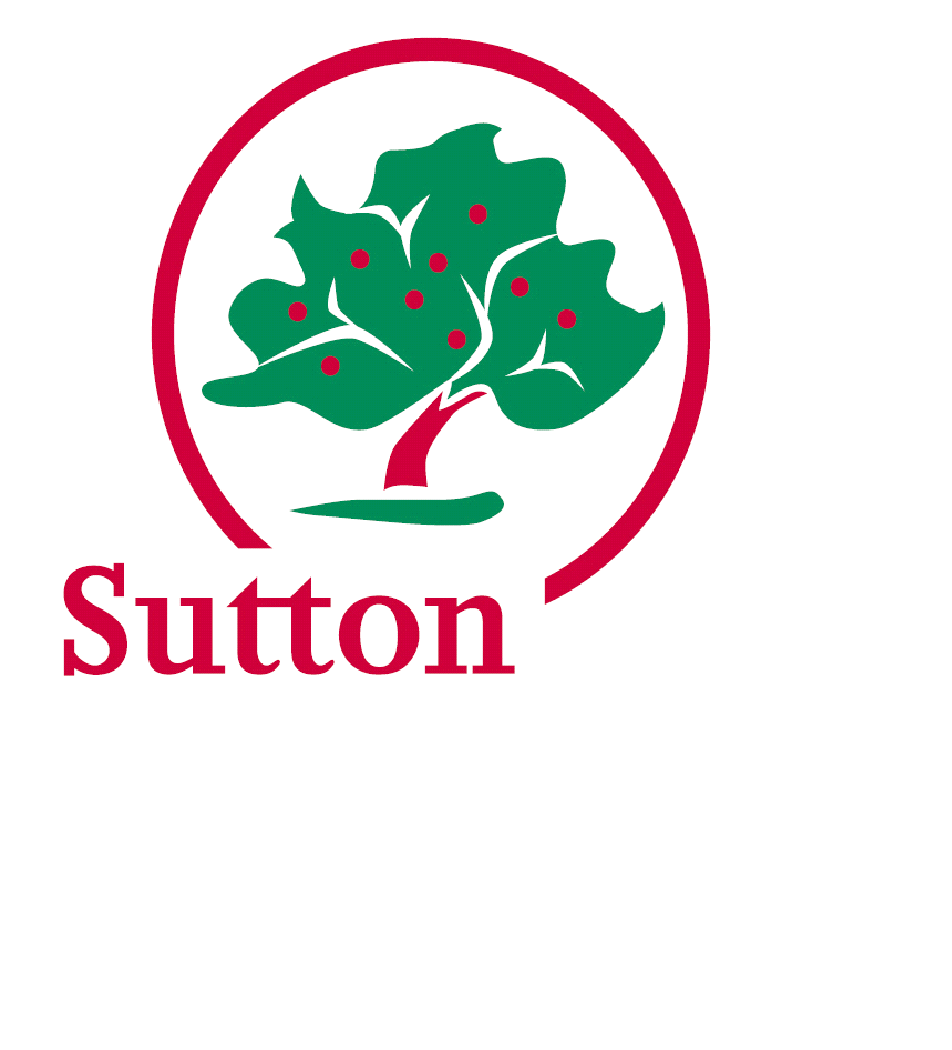 Public Health and Wellbeing DirectorateAssistant Director of Wellbeing: Jan UnderhillYour Ref:		Direct Line:	(020) 8770 4746My Ref: 		e-mail:	local.studies@sutton.gov.uk 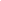 Please reply to: Abby Matthews, Archive and Family History Centre ManagerDEED OF GIFTThe London Borough of Sutton Archive service accepts with thanks the following addition to its collection:Which has been presented to the Service by:	Name: 	Address: The gift will be cared for by the Archives & Local Studies Service, made available to researchers, and may be exhibited. Repair and conservation work will be carried out if necessary. Insofar as copyright resides with the donor, then the copyright is transferred to the London Borough of Sutton. Please complete: I am/am not the copyright holder of this material.
If you are not the copyright holder, please provide any information you can about the copyright: Name of holder/creator:______________________________________________________
Contact details:_____________________________________________________________
__________________________________________________________________________
To provide us with a permanent record of your gift, we would be grateful if you would sign and return one copy of this deed.DonorSignature:						DateArchive and Family History Centre ManagerSignature:						Date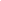 